Gegevens aanvragerVoornaam: 	Naam: Adres: Telefoon/gsm (overdag bereikbaar): E-mail: Rekeningnummer (IBAN): BE   Gegevens rekeninghouder (indien verschillend van de aanvrager):  De aanvrager is: Eigenaar Huurder/vruchtgebruikerOmschrijving van de locatie en het aantal zwaluwnestenAdres (indien verschillend van het adres van de aanvrager): Afdeling  sectie  nrs  Gebouwfunctie:  Totaal aantal bewoonde boerenzwaluwnesten: Totaal aantal bewoonde huiszwaluwnesten: Totaal aantal bewoonde gierzwaluwnesten: Totaal aantal niet bewoonde boerenzwaluwnesten: Totaal aantal niet bewoonde huiszwaluwnesten: Totaal aantal nieuw geplaatste kunstnesten voor boerenzwaluw: Totaal aantal nieuw geplaatste kunstnesten voor huiszwaluw: Totaal aantal nieuw geplaatste kunstnesten voor gierzwaluw: Bij te voegen dossierstukkenDe aanvraag is enkel geldig indien dit aanvraagformulier vergezeld wordt van: een plan of schets met aanduiding van de locatie en het aantal bestaande zwaluwnesten en het aantal kunstnestjes.  foto(‘s) van de kunstnesten voor zwaluwen.Enkel bij te voegen indien de aanvrager niet de eigenaar is of indien er meerdere eigenaars zijn
 schriftelijk akkoord van de eigenaarAandachtspunten - Onvolledige dossiers (ontbreken van de bij te voegen dossierstukken, aanvraagformulier niet volledig ingevuld) komen niet in aanmerking voor de toelage. Ondertekening Ondergetekende verklaart kennis genomen te hebben van het toelagereglement voor de bescherming van zwaluwen. Ondergetekende verklaart in eer en geweten dat de aanvraag correct is ingevuld. datum									handtekening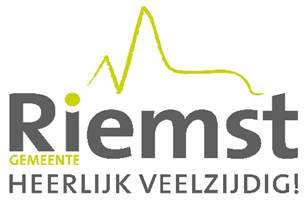 AanvraagformulierPremie voor de bescherming van zwaluwenGR-besluit 13/02/2023